Application Form - Sexual Safety CollaborativeWhat is this programme about?The Sexual Safety Collaborative is part of a wider Mental Health Safety Improvement Programme (MHSIP) which was established by NHS Improvement (NHSI), in partnership with the Care Quality Commission (CQC), in response to a request made by the Secretary of State.The Sexual Safety Collaborative has been established in response to the CQC report on Sexual Safety on Mental Health Wards and aims to meet a number of objectives:Produce a set of standards around sexual safety during the mental health and learning disability inpatient pathways (including a strategy to measure and support quality improvement) Run a national quality improvement (QI) collaborative to support inpatient mental health teams in every mental health trust in England to use QI to improve sexual safety on their wards.Produce a library of resources, building on best practice to support the work of mental health trusts to improve sexual safety. The standards are currently in development and will be used to inform the national quality improvement collaborative that wards have the chance to take part in. What will it involve?Joining a national quality improvement collaborative to improve sexual safety within inpatient mental health settingsAttending a national learning session in London every 2 monthsCollecting data within your participating unit/ward (using the measurement tools we provide) to help us understand whether sexual safety is improvingTesting out changes within your participating unit/wardWhat are the commitments you will need to make in participating in this programme?A project team to be identified following successful application to the programme. The project team will need to meet at least fortnightly to progress the workService users and carers to be involved as an integral part of the work, including within the project teamA senior sponsor to be identified who will be accountable for the work, and who will connect with the project team at least once a month to identify barriers and progressThe project team to meet with the allocated QI coach from the programme team on a regular basis, both face-to-face and virtually to access improvement guidance for the workThe project team to collect data using the data collection instruments we will provide, and make this transparent within the ward communityTeams to use the LifeQI platform to track progress on the project Two team members from each ward to attend learning days in London on the following dates:21st October 2019 (10:30 – 15:30)13th January 2020 (10:30 – 15:30)10th March 2020 (10:30 – 15:30)18th May 2020 (10:30 – 15:30)1st July 2020 (10:30 – 15:30)15th September 2020 (10:30 – 15:30)10th November 2020 (10:30 – 15:30)What support is on offer?Support from a skilled improvement coach, to use quality improvement to test out changes and learn as a teamAccess to learning across the national improvement collaborative, from all the wards/units across the country also tackling this same topicAccess to the web platform to document your work, and access learning from each of the other sites engaged in this programmeAccess to tools and resources developed by an expert group, to support the work in your unitHow to apply If you would like to apply for your ward to take part in the collaborative, please download and complete the application form and return this to safetyimprovement@rcpsych.ac.uk by 5pm on 26th July. Applications received after this deadline will not be considered. Please ensure you complete all sections of the application form as any incomplete applications will not be considered. Key datesApplication deadline – 5pm on 26th July 2019Application outcomes sent to all applicants – 9th August 2019Launch event – 21st October 2019Please complete and return this form to safetyimprovement@rcpsych.ac.uk by 26th July 2019. 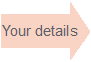 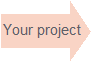 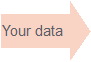 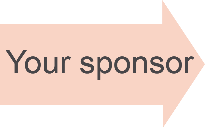 OrganisationWard or unit in which you’ll be wanting to test changes (including type of ward(s) and number of beds)Key contact personRoleTelephoneEmailProposed project lead (name, role)Proposed project team members (names, roles)How will the project team involve service users in the work?Why is sexual safety a priority issue for this ward or unit to tackle?When and how often will the project team meet?Does anyone in the project team have experience of quality improvement?What ongoing support will be available from the organisation to this work throughout this 18-month project? How do you know that sexual safety is an issue for this ward / unit?How do you know that sexual safety is an issue for this ward / unit?Type of dataThis can include quantitative data, such as incidents reported, or more qualitative data such as a sentinel event or serious incident.DetailsWho will be the senior sponsor for this work?A sponsor needs to:Be senior enough to unblock any barriers that the project team may face (e.g. challenges with making time for the work, testing changes, requiring additional resource etc)Pay regular attention to the work, for example by connecting to the project team every fortnight, being curious about the ideas and learning emerging, ensuring that the data is being collected and shared transparentlyWho will be the senior sponsor for this work?A sponsor needs to:Be senior enough to unblock any barriers that the project team may face (e.g. challenges with making time for the work, testing changes, requiring additional resource etc)Pay regular attention to the work, for example by connecting to the project team every fortnight, being curious about the ideas and learning emerging, ensuring that the data is being collected and shared transparentlyNameRoleEmailPhone